Årmødes, Storkreds Fyn. Kandidatur. Kredsbestyrelse.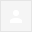 Kære Storkreds Fyn, Alternativet.

Jeg stiller op til storkredsbestyrelse ved årsmødet. d. 22. Juni 2020
Jeg stiller op for at sikre at storkredsbestyrelsen har bestyrelsesmedlemmer nok til at fungere således at storkredsen kan bistå og assistere kandidater ved det kommende kommunal- og regionsrådsvalg i 2021.

Med venlig hilsen

Jesper Wiig TholstrupIndbakkex19.20 (for 37 minutter siden)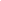 